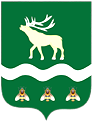 Российская Федерация Приморский крайДУМА ЯКОВЛЕВСКОГО МУНИЦИПАЛЬНОГО ОКРУГАПРИМОРСКОГО КРАЯРЕШЕНИЕ26 декабря 2023 года                  с. Яковлевка                                 № 201 - НПАО внесении изменений в решение муниципального комитета Новосысоевского сельского поселения «О бюджете Новосысоевского сельского поселения на 2023 год и плановый период 2024 и 2025 годов во втором чтении»Рассмотрев представление Администрации Новосысоевского сельского поселения Яковлевского муниципального района о внесении изменений в доходную и расходную части бюджета Новосысоевского сельского поселения, Дума Яковлевского муниципального округаРЕШИЛА:1. Внести в решение муниципального комитета Новосысоевского сельского поселения от 26.12.2022 № 88-НПА «О бюджете Новосысоевского сельского поселения на 2023 год и плановый период 2024 и 2025 годов во втором чтении» следующие изменения:1) подпункты  2, 3 пункта 1 изложить в следующей редакции:«2) общий объем расходов бюджета Новосысоевского сельского поселения – в сумме 21 435 811,04 рублей;3) размер дефицита бюджета Новосысоевского сельского поселения -  в сумме 1 684 632,18 рублей.»;2) приложение 1 к решению муниципального комитета Новосысоевского сельского поселения от 26.12.2022 № 88-НПА изложить в редакции приложения 1 к настоящему решению;3) приложение 8 к решению муниципального комитета Новосысоевского сельского поселения от 26.12.2022 № 88-НПА изложить в редакции приложения 2 к настоящему решению;4) приложение 9 к решению муниципального комитета Новосысоевского сельского поселения от 26.12.2022 № 88-НПА изложить в редакции приложения 3 к настоящему решению;5) приложение 11 к решению муниципального комитета Новосысоевского сельского поселения от 26.12.2022 № 88-НПА изложить в редакции приложения 4 к настоящему решению;6) приложение 13 к решению муниципального комитета Новосысоевского сельского поселения от 26.12.2022 № 88-НПА изложить в редакции приложения 5 к настоящему решению.2. Настоящее решение вступает в силу со дня его официального опубликования.Председатель Думы  Яковлевского
муниципального округа                                                             Е.А. ЖивотягинГлава Яковлевскогомуниципального округа                                                             А.А. Коренчук